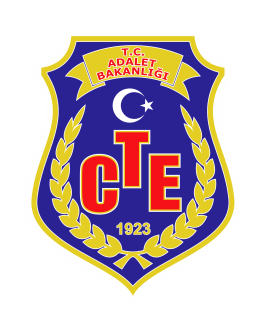 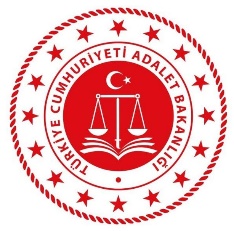 İ Ç İ N D E K İ L E R1. Amaç ve Kapsam	32. Tanımlar ve Kısaltmalar	43. Genel Şartlar	44. Elektronik İzleme ile İlgili Güvenlik ve Gizlilik İlkeleri	65. Elektronik İzleme Sisteminin Kapsamı	66. Elektronik İzleme Yazılımının UYAP ile Entegrasyonu	77. Elektronik İzleme Merkezi	88. Elektronik İzleme Yazılımı	89. İzleme Merkezinin Sistem Özellikleri	1210. İzleme Merkezi Bilgisayarları ve Ekranları	1311. İzleme Ünitelerinin Özellikleri	1412.1. Kelepçe	1412.2. Ev Hapsi Ünitesi 	1512.3. Anlık Takip Sistemi 	1612.4. Alkol İzleme Ünitesi	1712.5. Mağdur İzleme Ünitesi	18AMAÇ VE KAPSAM Bu şartname, Adalet Bakanlığı Ceza ve Tevkifevleri Genel Müdürlüğü, Denetimli Serbestlik Daire Başkanlığı bünyesinde, Elektronik İzleme Merkezi’nin kurulumu ile şüpheli, sanık ve hükümlülerin toplum içinde denetim ve takibinin yapılması için gerekli olan elektronik izleme cihazları, sistem üniteleri ve entegre yazılımların temininin sağlanması amacıyla hazırlanmıştır. Elektronik izleme, toplum güvenliğini sağlamak ve cezanın yıpratıcı etkisine alternatif oluşturmak amacıyla şüpheli, sanık ve hükümlülerin denetimine olanak sağlayacak önemli bir teknolojik altyapıdır. Temini yapılacak sistem ile şüpheli, sanık veya hükümlülerin rehabilitasyonu, toplumla bütünleştirilmesi, tekrar suç işlemelerinin önlenmesi ve toplum güvenliği ile mağdurun daha etkin korunmasına yardımcı olacak teknik altyapının sağlanması hedeflenmektedir. Elektronik İzleme Merkezi ile adli mercilerce şüpheli, sanık ve hükümlüler hakkında hükmedilmiş; konutunu belirli sürelerle terk etmeme, belirlenen yerlere gitmekten yasaklanma veya belirli yerlere devam etme, kişinin alkol kullanımının takip edilmesi, mağdurun korunması ve benzeri nitelikteki kararların denetim ve takibi yapılmaktadır. Hali hazırda elektronik izleme merkezinde 4 farklı elektronik izleme teknolojisi kullanılmaktadır.  Birincisi; Radyo Frekansı teknolojisi kullanılarak şüpheli, sanık veya hükümlünün belirli saatlerde belirlenen konumda (konutta) bulunmasının izlenmesi,İkincisi; GPS teknolojisi kullanılarak şüpheli, sanık veya hükümlünün günlük dolaşım bilgilerinin anlık olarak izlenmesi, Üçüncüsü; GPS teknolojisi kullanılarak yükümlünün mağdura zarar vermesinin engellenmesi amaçlı anlık olarak izlenmesi, Dördüncüsü; konutunda alkollü bulunmama kararı hükmedilmiş yükümlülerin denetim ve takibi için yükümlünün konutunda alkollü olup olmadığının izlenmesidir.Bu şartname ile elektronik izleme programına alınan şüpheli, sanık veya hükümlülerin belirlenen zaman dilimlerinde belirlenen yerlerde bulunması veya bulunmaması ya da alkol kullanıp kullanmadıklarının izlenmesi bir merkezi izleme sistemine ile sağlanacaktır. Tüm izleme kayıtları süresiz olarak yedeklenecek ve istenilmesi halinde görülebilecektir.Yüklenici firma; yukarıda özetlenen amaçların gerçekleştirilmesi için farklı teknik çözümleri idareye önerebilir. İstekli, teklifinde idareye önerilen teknik çözümleri ayrıntılı olarak açıklamalıdır.TANIMLAR VE KISALTMALARBakanlık				: Adalet Bakanlığını,İdare				: Ceza ve Tevkifevleri Genel Müdürlüğünü,UYAP				: Ulusal Yargı Ağı Bilişim Sistemini,Elektronik İzleme Merkezi	: Şüpheli, sanık veya hükümlülerin elektronik yöntem ve araçlarla toplum içinde izlenmesi, gözetimi ve denetimi görevini yerine getiren merkezi,İzleme Merkezi Personeli	: Elektronik İzleme Merkezinde izleme yapan personeli,Kullanıcı	: Elektronik İzleme Merkezinde, izleme bölümünde ya da idari büroda görev yapan ilgili yazılımların kullanımına yetkili personeli,Müdahale Ekibi	:Denetim Serbestlik Müdürlüklerindeki denetim bürosunda görev yapan personeli,Yükümlü	: Haklarında yükümlülük kararı verilen, denetim altına alınan veya tedbir kararı verilen ve denetimli serbestlik müdürlüğünce toplum içinde denetim, takip ve iyileştirilmesi yapılan şüpheli, sanık veya hükümlüyü, ifade eder.GENEL ŞARTLARSunucular ve yedekleme sistemleri ile elektronik izleme merkezine ait diğer tüm ekipman ve cihazların alımı, sözleşme süresince bakımı, onarımı, güncellenmesi, yükseltilmesi (upgrade) ve gerektiğinde yenilenmesi yüklenici tarafından sağlanacaktır. Elektronik izleme merkezi ve yedekleme sistemleri ile elektronik izleme merkezinde kullanılan tüm donanım ve yazılımlar sözleşme sona erdiğinde çalışır halde bedelsiz olarak idareye teslim edilecektir.Sistemin işleyişinde GSM ve benzeri iletişim ve haberleşme teknolojilerinin kullanılması durumunda bu teknojilerin temini ve giderleri sözleşme süresince yüklenici tarafından karşılanacaktır. Yüklenici, bu teknoloijlerin temini aşamasında iletişim ve haberleşme teknojilerinin Ülkemizde etkin bir kapsamda hizmet verip vermediğinin değerlendirmesini yapmalıdır. Yüklenici bu teknolijlerden kaynaklı olarak izlemenin sağlıklı gerçekleşmediğinin tespit edildiği noktalarda, sorunun giderilmesi için iyileştirmelerde bulunulmasını sağlamalıdır.Tüm izleme üniteleri ve yan birimleri birbirleri ile aynı yazılım üzerinde uyumlu çalışmalıdır. Yükümlüler üzerinde kullanılan ekipmanlar su geçirmez ve en az IP 66 seviyesinde korumaya sahip olmalıdır. İstekliler hazır alım aşaması için teklif ettikleri ürünlere ilişkin olarak ürünün özelliklerinin belirtildiği broşür/katalog, kullanım kılavuzlarını ve varsa ek özelliklerini ayrıntılı olarak açıklayan belgeleri teklifleri ile birlikte sunacaklardır.Sistemi oluşturan tüm ekipman ve parçalar, CE veya EC standartlarında üretilmiş ve belgelendirilmiş olacaktır. Sistemi oluşturan tüm ekipmanlar ve parçalar 02.10.2016 tarihli  Resmi Gazete'de yayımlanarak yürürlüğe giren Elektromanyetik Uyumluluk Yönetmeliği ve 24.03.2007  tarihli  Resmi Gazete'de yayımlanarak yürürlüğe giren Telsiz ve Telekomünikasyon Terminal Ekipmanları Yönetmeliği’ne uygun olacaktır. Elektronik izleme sistemi için ihtiyaç bulunan internet erişimi Adalet Bakanlığı tarafından sağlanacaktır. Yüklenci Adalet Bakanlığı bilgi sistemine bilgi aktarımı ve bilgi alımı işlemlerinin entegre olarak yapılması için gerekli çalışmaları yapmalıdır. Yüklenici, Elektronik İzlemeden Sorumlu Şube Müdürlüğü’nün kullanımında olacak UYAP ekranları ile taşra birimlerinin elektronik izleme ile ilgili UYAP ekranlarının elektronik izleme işinin gerektirdiği nitelikteki yazılımlarının gerçekleştirilmesini ve elektronik izleme yazılımı ile UYAP sistemi arasındaki entegrasyonu sağlamalıdır. Yüklenici bu entegrasyonun sağlıklı bir şekilde yürütülmesinden sorumludur. Gerekli yazılım çalışmaları sözleşmenin yürürlüğe girdiği tarihten itibaren ilk 6 aylık dönemde tamamlanmalıdır. Bilgi İşlem Genel Müdürlüğü bünyesinde yürütülecek çalışmalarda yer alacak yüklenici firma personeli için gerekli izin Ceza ve Tevkifevleri Genel Müdürlüğü tarafından alınacaktır.Yüklenici, idarenin UYAP üzerinden elektronik izleme raporlamalarını alabileceği ekranların hazırlanmasını sağlayacaktır. Bu raporlamalar; izlemesi tamamlanan ve izlemesi devam eden yükümlülere ait karar türleri, suçları, yükümlülükleri, cinsiyet, yaş, yükümlünün kaç defa elektronik izleme ile takip edildiği, yükümlünün izlenmesine başlandığı tarih ve izlemenin sonlandırıldığı tarih vb. idarece belirlenecek nitelikleri içerisinde barındırmalıdır. Raporlamalar toplu alınabileceği gibi yükümlünün kimlik bilgileri ile kişiye özel ve geçmiş tarihler için süre kısıtlaması olmaksızın alınabilmelidir. Gerekli yazılım çalışmaları sözleşmenin yürürlüğe girdiği tarihten itibaren ilk 6 aylık dönemde tamamlanmalıdır. Bilgi İşlem Genel Müdürlüğü bünyesinde yürütülecek çalışmalarda yer alacak firma personeli için gerekli izin Ceza ve Tevkifevleri Genel Müdürlüğü tarafından alınacaktır.Sistem tek nokta başarısızlığına (SPOF) uğramaması için yedeklilik yapısının, sürekliliğinin ve çalışabilirliğinin sağlanması adına yüklenici, yedek parça dahil gerekli alım ve tüm geliştirmeleri yapacaktır. Sistem, ihtiyaç duyulduğunda tüm verilere ulaşabiliyor olacak şekilde full back up alma özelliğine sahip olup, sistemin kesintisiz olarak çalışmasının devam ettirilmesi ve geliştirilmesi sağlanmalıdır.Verilerin depolandığı ana merkez ve yedekleme merkezi arasında gerekli yapı kurulmalı, sistemin kesintisiz olarak çalışmasının devam ettirilmesi ve geliştirilmesi sağlanmalıdır.Elektronik İzleme Merkezinde ve Elektronik İzleme Merkezine bağlı faaliyet gösteren alanlarda, sistemin yedi gün yirmi dört saat sürekli olarak çalışması sağlanmalı, tüm donanım ve yazılımların temini, bakımı ve sonradan ihtiyaç duyulan tüm donanım ve yazılım desteği garanti edilmelidir.Yüklenici, Elektronik İzleme Merkezinin bulunduğu yerde sözleşme süresince mesai saatlerinde, kritik çalışmaların gerçekleştirildiği zamanlarda idarece gerekli görülmesi halinde 24 saat esasi ile vardiya şeklinde çalışmak üzere idarenin uygun göreceği sayıda teknik personel görevlendirecektir. Yüklenici tarafından görevlendirilen teknik personel, izleme hizmetinin çalışmasına ilişkin olarak önemli kararlar verebilecek düzeyde, sisteme acil durumlarda müdahale ederek sistemin çalışırlığını sağlayacak teknik bilgi seviyesine sahip olmalıdır. Sunuculara müdahale Bakanlık yetkili personeli eşliğinde ve gözetiminde olacaktır. Sözleşme süresince elektronik izleme sisteminin çalışması, izleme yapılabilmesi ve cihazların kullanılabilmesi için ilgili kurum ve kuruluşlardan alınması gereken izin işlemleri ve kayıtlar yüklenici tarafından yapılacak ve bununla ilgili tüm masraflar yükleniciye ait olacaktır. Yüklenici; bakım, onarım, elektronik izleme merkezinde bulunması gereken personel vb. gibi işleri sözleşmede belirtilmiş firmalar ya da kişiler dışındaki bir firmaya ya da kişiye devredemez. ELEKTRONİK İZLEME İLE İLGİLİ GÜVENLİK VE GİZLİLİK İLKELERİGSM iletişimi’nin gerekli görülmesi halinde, bu iletişim idarenin belirleyeceği özel bir APN ile sağlanmalıdır. GSM operatörü ile sistem merkezi arasında tesis edilecek metroethernet bağlantı yüklenici tarafından sağlanacaktır. Bu hususlara ilişkin her türlü maliyet yükleniciye aittir. Hizmet alınacak GSM şirketi İdare ile işbirliği içerisinde belirlenecektir.ELEKTRONİK İZLEME SİSTEMİNİN KAPSAMI  Bu şartname ile nitelenen elektronik izleme sistemi en az aşağıda belirtilen özelliklere sahip olmalıdır:Sistem kişi ya da kişilerin belirli zaman aralıklarında belirli bir yerdeki varlığını ya da yokluğunu elektronik olarak izlenmesine imkan vermelidir. Yüklenici tarafından önerilen çözümler; radyo frekansı, GPS, alkol izleme vb. farklı teknolojik seçenekleri içerebilir. İstekli teklifinde idareye önerilen teknik çözümleri ayrıntılı olarak açıklamalıdır. Sistem; yükümlülerin anlık izleme ile takip edildiği durumlarda gerçek zamanlı ve geçmişe dönük olarak izlemeye tabi bir kişinin yerini ve hareket güzergâhını rapor edebilmelidir. Sistemde bir haritalama kullanıcı ara yüzü ile serbest ve yasak bölgeler oluşturabilmeli ve bu alanların ihlali halinde sistemin uyarı üretebilme yeteneği olmalıdır. Yüklenici, haritalama için kullanılan servis sağlayıcıyı belirtmeli ve izleme sisteminin herhangi bir nedenle internet bağlantısının kesilmesi durumunda (güvenlik, gizlilik, mahkeme kararı veya diğer nedenlerle) izleme sisteminin nasıl etkileneceği belirtilmelidir. İzleme sistemi harita sağlayıcıdan süreli olarak bağlantısı kesildiğinde işlevini yürütebilmelidir. Yüklenici, haritalama sisteminde kullanacağı tekniği detaylı olarak belirtmeli, internet bağlantısı varken ve yokken elektronik izleme merkezi her halükarda aktif olarak çalışır durumda olmalıdır. Sistem, izleme üniteleri ile elektronik izleme merkezi arasında haberleşmeyi güncel teknolojilerinin kullanılması ile sağlıklı ve hızlı bir şekilde sağlayabilmelidir. Yüklenici, Türkiye’nin her bölgesine servis hizmeti verebilecek personel ve teknik altyapıya sahip olmalı ve normal iklim koşullarında Türkiye’nin her bölgesinde (il, ilçe, köy) servis taleplerine 48 saat içerisinde cevap vermelidir.Yüklenici, üretim öncesindeki tedarik süreci için, kullanılacak olan sistem ve ekipmanlar ile ilgili olarak üretici ile yapılmış bir garanti ve bakım anlaşmasına sahip olmalıdır. Bu anlaşma teklifle birlikte idareye sunulmalıdır. Yerli üretimin tamamlanması, sistem ve ürünlerin kullanıma alınması sürecinde; garanti ve bakım anlaşması sistemin kullanımına başlanılması sonrasındaki ilk 3 ay içerisinde hazırlanmalı ve idare sunulmaldır.  Tüm ekipman, Bilgi Teknolojileri ve İletişim Kurumu tarafından konulan veya kabul edilen standartlara uyumlu olmalıdır.Yüklenici elektronik izleme merkezi’nin kullanımı için yeterli bir kesintisiz güç kaynağı temin etmelidir. Yüklenici kesintisiz güç kaynağının yedek parça dahil gerekli bakımlarının yapılarak sözleşme süresince sorunsuz çalışmasından sorumludur. Bu güç kaynağı en az 30 (otuz) dakika süreyle sistemi çalışmasını sağlamalıdır.ELEKTRONİK İZLEME YAZILIMININ UYAP İLE ENTEGRASYONUYüklenici; elektronik izlemede kullanılacak yazılım ile idarenin elektronik izleme ve taşra birimlerinin elektronik izleme UYAP ekranları arasındaki veri alışverişini, entegrasyonunu sağlayacaktır. Bu ekranlar; izleme için talep, sonlandırma, ekipman stok takibi gibi vb. özeliklere sahip olacak şekilde hazırlanacaktır.Yüklenici, müdürlükler ile elektronik izleme yazılımının UYAP bilişim sistemi ve UYAP bilişim sisteminde bulunan denetimli serbestlik modülü ile entegre veri alış verişini sağlayacak geliştirmeleri ve idamesini yapmakla yükümlüdür. İlgili çalışmalar Adalet Bakanlığı Bilgi İşlem Genel Müdürlüğü hizmet binası içerisinde ve Bilgi İşlem Genel Müdürlüğü yazılımlardan sorumlu birimlerin kontrolü ve işbirliğinde yerine getirilecektir. Yüklenici, teknik ve idari konularda bilgi alış verişini sağlamak amacıyla, görevlendirilen teknik personelinin iletişim bilgilerini UYAP yetkilileri ile paylaşacaktır. İdare, görevlendirilen teknik personel ile UYAP personeli arasında teknik bilgi alış verişi için gerekli görüşmelerin planlanmasına yardımcı olacak ve bu görüşmelerde temsil edilecektir. Sistemin UYAP ile entegrasyonunda UYAP’ın teknik ve idari tercihleri esas alınacaktır.  ELEKTRONİK İZLEME MERKEZİİzleme İdare tarafından görevlendirilen elektronik izleme merkezi personelince yapılacaktır. Yüklenici elektronik izleme merkezi’nin kurulmasından sorumludur. Yüklenici; elektronik izleme merkezi ve elektronik izleme merkezine bağlı faaliyet alanlarında yer alan, en az 20 personelin görev yapabileceği ve kullanımında olacak tüm teknik ekipmanların; bilgisayar kasa ve diğer eklentileri, geçiş paneli, elektrik paneli, aydınlatma ekipmanları, telefon santrali ve ekipmanları (telefon vb.) klima, izleme ekranları, masa ve koltuklar, kartlı geçiş, göz okuma, ses kayıt, merkez izleme kameraları, IP diyafon, kablolama sistemleri, yangın söndürme sistemi vb. merkezin güvenliği ve sağlıklı bir çalışma ortamı için gerereken idarenin belirleyeceği sistem ve malzemelerinin sözleşme süresince yedek parça dahil tüm alım, bakım ve onarımları gerektiğinde yenilenmesini yapmakla yükümlüdür. Gerekli bakım ve onarım ya da yeniden yapılacak düzenlemede aynı seviyede ya da daha üst seviye de malzeme kullanılacaktır.Yüklenici, hizmet verme süresince yapılacak elektronik izleme merkezinde, ana ve yedek sistem odalarında her türlü bakımın, yazılım güncellemesinin, onarım ve yenileme çalışmalarının İdarenin belirleyeceği teknik personel nezaretinde yapılmasına itiraz etmeyecek ve gerekli bilgilendirmeyi idarenin talebine göre sözlü veya yazılı olarak yapacaktır. Elektronik İzleme Merkezinde görevli izleme merkezi personeli tarafından kullanılacak telefonlar arayan numaraları gösterebilir özellikte dijital masaüstü telefon olmalıdır. Elektronik İzleme Merkezi kamera görüntüleri ve merkezde görev yapan personelin gerçekleştirdiği tüm telefon görüşmeleri süreklilikle kayıt altına alınmalıdır.İzleme merkezinde kullanılacak malzemeler ve montaj teknikleri, genel güvenlik standartlarına uygun olmalıdır.İzleme merkezinde kullanılan makine, teçhizat ve diğer tüm ekipmanların montajı, işletmeye alınması, bakım ve onarımı, yedek parça gibi destek hizmetleri ile yedi gün yirmi dört saat esasına göre sözleşme süresince çalışır vaziyette bulundurulması yükleniciye aittir.ELEKTRONİK İZLEME YAZILIMI Yüklenicinin İzleme Merkezi’nde kullanacağı yazılım en az aşağıdaki şartları taşıyor olmalıdır. Kullanılacak yazılım; izlenen kişilerin bilgilerine ulaşılmasına, izleme programları oluşturulmasına, programlar üzerinde düzeltmeler yapılmasına, olay geçmişlerine bakılmasına ve talep üzerine raporlar üretip bu raporların görüntülenmesine, çıktılar alınmasına ve istatistikler oluşturulmasına, her yetkiliye bir kullanıcı adı ve güvenlik şifresi verme özelliklerine sahip olmalıdır. Ayrıca kurulacak sistem, çeşitli yöntemler (sesli, yazılı, görsel vb.) kullanarak izleme yapan birden fazla birime uyarı verebiliyor olmalıdır. Sistem her yetki seviyesinde özet ve detay uyarı raporları üretilmesine izin vermelidir. Yüklenici, geliştirme ve iyileştirmeler yaparak sistemin teknoloji alanında güncel olarak bulunmasını sağlayacaktır. Sistem, kullanıcıların yetki seviyelerine göre görev tanımlamalarına imkan tanımalıdır. Kullanıcıların yetki seviyelerini sistemde aldıkları görev tanımları ile ilintili olarak tanımlamaya olanak sağlamalı ve kullanıcıların yetki seviyelerinin izin vermediği bilgilere ulaşmasını engelleyecek bir güvenlik sistemi sağlamalıdır. Yazılım; kullanıcıların yazılım üzerinde kendilerine özgü giriş ad ve şifreleri ile oturum açmaları ve yazılım üzerindeki işlemlerinin kayıt altına alınarak raporlanmasına imkan sağlanmalıdır. Kullanıcı ara yüzü Türkçe olacaktır.İzleme yazılımı yaygın kullanımda olan (örneğin; Chrome, Internet Explorer) tarayıcılar vasıtasıyla kullanıma uygun olmalıdır.Denetim altında tutulan bütün yükümlülerin izlenmesi aynı yazılım ile gerçekleştirilmelidir. İzleme yazılımı harita üzerindeki herhangi bir alana zumlayarak görüntü bozulmayacak şekilde görüntüyü yakınlaştırabilmeli ve uzaklaştırabilmelidir.İzleme yazılımı, kullanıcının belirleyeceği kriterlere göre filtreleme yapılabilmesini ve bunların raporlanabilmesini sağlayan bir veya birden fazla ara yüze sahip olmalıdır.İzleme yazılımı, bir kişinin iki ayrı zamanda izlenebilmesine, ilk izlemeden sonraki izlemelerde kişinin aynı kimlik numarası ile kaydına ve bu izlemenin kişinin kaçıncı izlemesi olduğunun görülebilmesini sağlamalıdır.  İzleme yazılımı, herhangi bir konum geçmişini video formatında kaydedip yeniden oynatabilmelidir. (oynatma, duraklama, durdurma, ileri sarma ve geri sarma.)İzleme yazılımı tüm izlemeleri ve raporları idarece kullanılabilecek word, excel vb. dosya formatlarına aktarabilmelidir. İzleme yazılımı, yükümlünün gerçek zamanlı ya da geçmişe dönük olarak bulunduğu noktaların gösterilmesini sağlayabilmelidir.  İzleme yazılımı mağdur ve failin aynı anda izlenebilmesine, izlenen kişiler için ayrı yasaklı ya da serbest alanlar ve bunlara ait ayrı zaman dilimleri oluşturulabilmesine imkan vermelidir. Fail ve mağdurun tüm hareketleri diğer izleme yöntemlerinde olduğu gibi geçmişe dönük olarak raporlanabilmelidir. İzleme yazılımı, istenildiğinde takip edilen herhangi bir yükümlü ya da tüm yükümlüleri aynı harita üzerinde görebilmelidir. İzleme yazılımı harita üzerinde İl/İlçe gibi belirlenmiş sınırlara sahip yerlerin çizimlerini otomatik olarak yapabilmelidir.İzleme yazılımı, denetlenen yükümlüler için gruplar tanımlanmasına izin vermeli ve grup sayısı veya bir yükümlünün dâhil edileceği grup sayısında bir sınırlama olmamalıdır. İzleme yazılımı bütün yetki seviyelerindeki tüm kullanıcıların veri değiştirmeye yönelik eylemlerini kayıt etmeli ve bu kayıtlar gün sonunda raporlanabilmelidir. Yöneticilerin veri tabanındaki bilgileri silme, değiştirme, arşivleme yapma ve sayısal ortama aktarmaya yönelik kullanım bilgileri detaylı olarak sistem tarafından tarih ve saat belirtilerek veri tabanına kaydedilecek ve hiçbir kullanıcı tarafından bu kaydedilen kullanım bilgileri değiştirilemeyecek ve silinemeyecektir. Her bir yönetici sistem tarafından kaydedilmiş kullanım bilgilerini görebilecektir.Sistem ve yazılım, izlemeye başlama ve devam ettirme sırasında oluşabilecek; izlemenin kesintiye uğraması, sağlıksız izlemeye ya da yükümlünün hiç izlenememesi vb. durumlara izin vermeyecek nitelikte olmalıdır. Yazılım bu durumları sistemin işletilmesinden sorumlu yetkililere bildirebilmelidir.  İzleme yazılımı, izlenen yükümlülerin hız, durma, hareket, güzergâh vb. bilgilerini gösterebilmelidir.Tüm izleme tiplerinde ihlal ve diğer bildirimlerin gerçek zamanlı olarak izleme personelinin ekranında görünmesinin sağlanması, gecikme olması halinde ihlal ya da diğer bildirimlerin gerçek zamanının ve sistemde görülme zamanının kayıtlı bir şekilde görülmesi sağlanmalıdır. İzleme Merkezi personelinin ekranında görülen ihlal, bilgi vb. uyarılarda personelin bu uyarı karşısında hangi adımlarla işlemleri yürütmesi gerektiğini gösteren yönergeler ve vaka özelinde izlemeye sağlıklı devam edilip edilmediğinin kontrollerinin nasıl yapılması gerektiği hususları yüklenici firma tarafından bir kılavuz niteliğinde hazırlanmalıdır. İlgili yönerge kılavuzu idarenin görüşü alınarak oluşturulmalıdır. Yazılım, İzleme Merkezi personelinden kaynaklı hataları en aza indirecek özelliklere sahip olmalıdır. Örneğin: yazılım Elektronik İzleme Merkezi personelinin izleme ekranında görülen ihlal, arıza vb. bildirimleri işlemsiz bırakarak çalışmasına devam etmesini engelleyebilmeli, ya da  ihlal ya da arıza bildiriminin izlemecinin ekranında görülmesi anında ekranda bir uyarı ortaya çıkmalı, izlemeci bu uyarıyı kapatmadan çalışmasına devam edememelidir. Ya da bir ünitenin izleme için kurulumu aşamasında izlemeyi etkileyecek olumsuzlar yazılım tarafından görülmeli ve bu olumsuzluk gidirilmeden izleme başlatılamamalıdır. İzleme yazılımı, haritadan ya da herhangi bir rapor ekranından çıktı alabilmelidir.İzleme yazılımı, harita üzerinde çeşitli yönlere kaydırma yapabilmelidir ve belirli bir kişinin veya grubun izlenmesi durumunda ekrandaki haritayı otomatik olarak (kaydırma ve zumlama kullanılarak) güncelleştirebilmelidir.İzleme yazılımı, herhangi bir yükümlü için olay kayıtlarını görebilmeli ve aktarabilmelidir. Yükümlü ile ilgili olarak en az aşağıdaki aktiviteler rapor edilebilmelidir.Yükümlünün sürekli olarak belirli bir mekânda bulunması, nitelenen zamandan erken olarak mekândan ayrılması, belirlenen zamandan geç olarak dönmesi,İzleme ünitelerinin kurcalanması, kesme veya herhangi bir şekilde işlevsiz hale getirilmeye çalışılması vb. tüm sabotaj girişimleri,Elektrik şebekesinde olan kesintiler, İzleme cihaz/cihazlarının kapalı olması, bozulması, Sistem tarafından otomatik olarak veya elektronik izleme merkezi personeli tarafından yapılan telefon çağrılarına cevap alınamaması,Ekipmanlardaki pil ömrünün azalması, Telefon sistemi veya telefon bağlantılarında sürekli meşgul sinyalini,İzleme yazılımı belirli yerler etrafında bölgeler oluşturabilmelidir. Bunlar:Yükümlünün bulunması gereken yerler (kapsama bölgeleri) ve bu kapsama bölgelerinde bulunma zorunluluğu olan zaman dilimleri,Yükümlünün bulunmaması gereken yerler (hariç bırakma bölgeleri) ve bu hariç tutulma bölgelerine girme yasağı olan zaman dilimleridir.İzleme yazılımı denetlenen bir yükümlü için kapsama ve hariç bırakma bölgesinin aynı zamanda denetimine izin vermeli, aynı anda birden fazla yer izlenebilmelidir. Bu yerler birbirleri üzerine bindirilebilmeli ve zamana göre değiştirilebilmelidir. Örneğin bir kişinin belirli bir bölge sınırları dışına çıkmama zorunluluğu olabilir ancak aynı zamanda bu bölgede bulunan mağdurun evinin yakınlarında ya da herhangi bir okul veya park yakınlarında da bulunmaması gerekebilir. Bu durumlarda tarih ve zaman aralığı belirleyerek özel izleme durumlarına olanak sağlanmalıdır. İzleme yazılımı, izleme merkezi personelinin kişinin bulunması ya da bulunmaması gereken bölgeleri tanımlayabilecek infaz planı veya programları oluşturmasına imkân tanımalıdır.İzleme yazılımı, infaz planı ve programları üzerinde izleme merkezi personeli tarafından herhangi bir zamanda değişikliklerin yapılabilmesine imkân tanımalıdır. Değişikliğin hangi personel tarafından yapıldığı kayıt altına alınmalıdır.İzleme yazılımı, yetkililerin yükümlüler ile telefon konuşması diyalogları ya da ihtiyaç duyulan farklı notların alınmasına olanak sağlamalıdır. Bu notlar yazılım üzerinde kayıtlı kalmalı, kullnıcılar tarafından geçmişte alınmış notlara ulaşılabilmelidir. İzleme sistemi yükümlü veya mağdur ile ilgili en az aşağıdaki bilgilerin saklanması ve olay raporlarında sunulmasını sağlamalıdır.Ad ve soyadı,Vatandaşlık numarası,Telefon numarası,Adres bilgisi,Sorumlu denetimli serbestlik memuru,Sorumlu denetimli serbestlik müdürlüğü,Elektronik izlemenin başlama ve bitiş zamanı,Elektronik izlemenin türü,Dâhil veya hariç olma takvimi,Elektronik izleme cihazı çıkarılma tarihi ve nedeni,Kanun maddesi Suç türü, Gerekli görülen diğer bilgiler.İzleme yazılımı, İzleme Merkezi personelinin sorumlu olduğu yükümlülerden ihlal alarmı geldiğinde sadece kendi bulunduğu masada sesli ya da görsel uyarı alabilmesine imkân sağlamalıdır. Vardiya sorumluları ise tüm ihlallerin uyarılarını kendi bilgisayarında alabilmelidir.Yazılım izlenen yükümlülerin izleme süresince davranışlarını veri madeni yöntemleri ile irdeleyerek potansiyel şiddet olaylarının önüne geçecek çözümler, raporlamalar ve iyileştirme önerileri sunabilmelidir.İZLEME MERKEZİNİN SİSTEM ÖZELLİKLERİİzleme merkezi, bilgisayar donanımı, yazılımı ve alan cihazlarına bağlanmak ve bunlardan sinyal alıp analiz etmek için gereken çevre birimlerini birleştiren merkezi kontrol sunucusundan oluşur. Sistemin sürekli olarak izlenmesi için programlanmıştır. Tüm sistem olayları için mesaj ya da alarmları göstermeli ve göndermelidir.Merkezi kontrol sunucusunda meydana gelen arızalar ya da kullanılamaması durumlarında İzlemenin devamı için gerekli önlemlerin yüklenici tarafından alınması gerekmektedir. İzleme merkezi, yedi gün yirmi dört saat kullanıma hazır olacaktır.Merkezi izleme sunucusu, sistemde izlenen her yükümlü için oluşturulacak izleme planı sayısında sınırlama yapmamalıdır.Merkezi izleme sistemi kullanıcıları kullandıkları terminaller aracılığı ile dış bellek birimlerine yedekleme veya kopyalamaya izin vermemelidir.Merkezi izleme sistemi izleme merkezi dışında bir bilgisayardan yedekleme veya izleme merkezi dışında bir yazıcıdan raporlamayı yasaklamalıdır.Merkezi izleme sistemi ve yedekleme merkezi ile sürekli olarak senkronize olup, elektronik izleme merkezi sunucusunun bozulması veya bir nedenle hizmet sunamaması durumunda yedekleme merkezi otomatik olarak devreye girmelidir. Yüklenici bu sistemin devamlılığını sağlamalı, bir sistem arızası durumda hiçbir şart altında yükümlülerin izlenmesi kesilmemeli ve yükümlüler izleme dışı kalmamalıdır.Merkezi izleme yazılım uygulaması, sistemin yetkili kullanıcılar tarafından her yerden erişilebilir olma sı için güvenli (HTTPS) web tabanlı uygulama imkânlarına sahip olmalıdır.Merkezi izleme yazılımının ara yüzü Türkçe olmalıdır. Sistemin tüm kullanım talimatları Türkçe olarak temin edilecektir.Sistem eş zamanlı olarak asgari 5.000 (beşbin) kişiyi izleyebilir kapasitede ve yükümlü sayısının artması durumunda modüler olarak büyüyebilecek şekilde kurulmalıdır. İZLEME MERKEZİ BİLGİSAYARLARI ve EKRANLARISunucular ve yedekleme sistemleri ile elektronik izleme merkezine ait diğer tüm ekipman ve cihazların alımı, sözleşme süresince bakımı, onarımı, güncellenmesi, yükseltilmesi (upgrade) ve gerektiğinde yenilenmesi yüklenici tarafından sağlanacaktır. İzleme merkezinde kullanılacak tüm bilgisayarlara Windows işletim sisteminin (64 bit) Türkçe lisanslı sözleşme tarihindeki son sürümü yüklenecek ve aktivasyonları yapılacaktır. Sözleşme süresince gerekirse güncelleme sürümleri de yüklenici tarafından temin edilecektir.ÇOK FONKSİYONLU YAZICI Aşağıda özellikleri belirtilen 1 adet çok fonksiyonlu yazıcı yüklenici tarafından temin edilecektir.Yazıcı lazer jet teknolojisine sahip olacak ve renkli baskı yapabilecektir. Yazıcı üzerinde en az iki satır LCD ekranı olacaktır.Yazıcı minimum 1200x1200 dpi çözünürlüğe sahip olacaktır.Yazıcı dakikada en az 15 sayfa A3 ebatında renkli basma hıza sahip olacaktır.Yazıcının ethernet portu olacaktır. Ayrıca high speed USB 2.0 portu olacaktır. Yazıcı en az 128 MB belleğe sahip olacaktır.Yazıcı A3, A4, A5, A6 boyutlarında normal kâğıt, asetat, zarf ve etikete baskı yapabilecektir.Yazıcının faks özelliği olacaktır.Yazıcının tarama özelliği olacaktır.İZLEME ÜNİTELERİN ÖZELLİKLERİİzleme için kullanılacak tüm ekipmanlar; Türkiye ve Avrupa sağlık, güvenlik sertifka ve standartlarına uygun olmalı, gerekli tüm izin ve onaylar yüklenici tarafından alınmış olmadır. Ekipmalar aşırı gerilime karşı korumalı ve sahada görevli personel ya da yükümlünün sağlığına zarar vermeyen alerji riski olmayan malzemeden yapılmış olmalıdır. Ekipmanlar tüm olası sabotajlara karşı korumalı ve girişimleri merkeze iletecek özelliklere sahip olmalıdır. Yükümlülerin üzerinde taşıyacakları ekipmanlar yükümlünün gündelik, sosyal hayatına engel olacak nitelikte olmamalıdır. Ekipmanlar, x ray ve radyosyon gibi dalgalardan zarar görmemeli, çalışma görevini yerine getirmeye devam edebilmelidir. KELEPÇE Yükümlülerin denetiminde kullanılacak elektronik kelepçe aşağıdaki özellikleri sağlamalıdır. İstekli, teklifinde, kullanılacak ekipman/ekipmanların tüm teknik özelliklerini (ağırlık, büyüklük ölçüleri, ekipmanın malzeme özellikleri vb.) ayrıntılı olarak açıklamalıdır.Kelepçe, yükümlünün kol veya ayak bileğine takılabilir olmalıdır. Kelepçe, yükümlünün gündelik hayatına devam etmesini zorlaştırmamalı, yükümlüye hareket kısıtlılığı getirmemelidir.   Ayak ya da kola takılan kelepçe, yeniden kullanılabilir ya da alanda değiştirilebilir ve yükümlünün bileği üzerinde ayarlanabilir olmalıdır. Kelepçe, işlevini etkileyecek her türlü girişimi rapor etmelidir. Kelepçe küçük ve hafif olmalı, kullanıcıya herhangi bir sağlık tehlikesi oluşturmamalı kullanıcının hareket kabiliyetini sınırlamamalı ve normal giysi altında takılabilmelidir.Kelepçe, korsan/kopya üretime karşın tekil bir seri numarası veya üretim parti numarası ile işaretli olmalıdır.Kelepçe darbelere karşı dayanıklı olmalı, çarpma, düşme gibi olası koşullardan etkilenmemelidir.  Kelepçe fiziksel olarak sağlam, su geçirmez ve neme karşı korunaklı olmalıdır.   Kelepçe, farklı hava koşullarında kullanıma uygun ve farklı sıcaklıklara dayanıklı olmalıdır.Gönderilen sinyaller kelepçeye özel olmalıdır. Bir kelepçe ile eşleştiği ünite arasındaki bütün sinyal alışverişi kodlanmış olmalı ve yalnızca bu iki cihaz tarafından çözümlenebilmelidir. Ünitenin iki parçalı olması durumunda, iki cihaz arasındaki bilgi alışverişi hızlı ve güvenilir olmalıdır. Ekipmalar birbirleri arasındaki mesafenin istenilenin üzerinde olup olmadığına ilişkin bilgiyi kontrol edebilmeli ve merkeze bildirmelidir. Kelepçe enerji kaynağını süreklilikle kontrol edebilmeli ve enerjinin bitmek üzere olduğu bilgisini sisteme bildirmelidir.Kelepçeye güç veren piller uzun çalışma ömrüne sahip olmalı ve ömürleri bitmeden önce düşük pil uyarısı vermelidir. Kelepçe, basit bir eğitim ile kolaylıkla takılıp, sökülebilir nitelikte olmalıdır.EV HAPSİ ÜNİTESİ Konuttan çıkmama kararlarının denetiminde, yükümlünün üzerinde taşıyacağı bir ekipman ile birlikte ev içinde kullanılacak bir ekipmana da ihtiyaç olduğu teknolojilerde ekipman/ekipmanlar aşağıda verilen şartları taşımalıdır. İstekli, teklifinde, kullanılacak ekipman/ekipmanların tüm teknik özelliklerini (ağırlık, büyüklük ölçüleri, ekipmanın malzeme özellikleri vb.) ayrıntılı olarak açıklamalıdır.Ev hapsi ünitesi, güncel haberleşme teknolojileri kullanılarak merkezi bilgisayar sistemi ile sorunsuz bir şekilde iletişim kurabilmelidir. Ev hapsi ünitesi, yükümlü veya aile fertlerinin sağlığı için tehlike oluşturmamalıdır.Kullanılacak ünite Türkiye elektrik akım sandartlarına uygun olmalı ve kurulumu kolaylıkla yapılabilmelidir.Ev hapsi ünitesi, birden fazla sayıda kelepçeyi eş zamanlı olarak ve her birini farklı yasaklılık süreleri ile  izleyebilmelidir.Ev hapsi ünitesi, yakın çevrede bulunan yabancı/misafir kelepçe seri numaralarını tespit ve rapor edebilmelidir. Ünite, yükümlünün konut sınırlarını hassasiyet ile algılayabilmelidir. Ev hapsi ünitesi, elektrik kesintileri gibi durumlarda en az 1 gün süre ile kendi güç kaynağı ile çalışmaya devam edebilmelidir. Ev hapsi ünitesi, izleme sistemi ile olan iletişim bağlantısının aksaması durumunda olayları bir zaman damgası ile kaydetmelidir.Ev hapsi ünitesi minimum olarak aşağıdaki olayları tespit edip bir zaman damgası ile kaydetmeli ve bunları derhal Elektronik İzleme Merkezine bildirmelidir:Kelepçe algılama alanı dışına çıkması,Kelepçenin algılama alanı içine girmesi,Kelepçe ve ev hapsi ünitesi arızaları,Yabancı/Misafir kelepçe(ler),Kelepçe veya ev hapsi ünitesinin kurcalanması,Ev hapsi ünitesinin etrafında olabilecek elektromanyetik gürültünün seviyesi, Elektriğin ya da haberleşme hattının kesilmesi ve yeniden gelmesi,Kelepçe veya ev hapsi ünitesinin kalan pil ömrü,Yükümlünün hareketi.ANLIK TAKİP SİSTEMİ Yükümlünün hareket ve konumunun izlenmesi, tek ya da iki parçalı ekipmanlar ile gerçekleştirilebilir (Kelepçe ve anlık takip ünitesi vb.). İzleme cihaz/cihazlarının aşağıdaki özellikleri haiz olması gereklidir. İstekli, teklifinde, kullanılacak ekipman/ekipmanların tüm teknik özelliklerini (ağırlık, büyüklük ölçüleri, ekipmanın malzeme özellikleri vb.) ayrıntılı olarak açıklamalıdır.Anlık Takip Ünitesi aşağıdaki standartları sağlamalıdır:Kelepçe bu şartnamede 12.1 de belirtilen şartlara haiz olmalıdır.  İki parçalı ekipman kullanılması halinde, ekipmanlar yedi gün yirmi dört saat bir biri ile bağlantılı olmalı, takip ünitesi, belirlenen alanın dışına çıktığında veya kelepçe ünitesi ile olan iletişimi engellendiğinde izleme merkezine bilgi vermelidir.  Anlık Takip Ünite/Üniteleri aşağıdaki olayları zaman damgası ile birlikte kayıt ve rapor etmelidir: Kapsama alanı dışına çıkılması,Kapsama alanına girilmesi,Yükümlünün konum bilgisi,Haberleşmenin kesilmesi,Anlık Takip Ünitesinin konum bilgisini alamaması ve merkeze iletememesi,Anlık Takip Ünitesinin pil ömrünün azalması.Yükümlü ayak ya da kola takılan kelepçeyi ya da üzerinde taşıması gereken ekipmanı çıkarmaya ya da kurcalamaya teşebbüs ettiğinde veya serbest bölgelerin dışına çıktığında izleme sistemi yazılımına otomatik olarak ve derhal bildirilmelidir. Anlık takip ünitesi, gücün kesilmesi veya pilin bitmesi gibi durumlarda belirsiz bir süre için kaydedilen tüm bilgileri muhafaza etmelidir.Anlık takip ünitesindeki bilgilerin çeşitli nedenlerle anlık olarak merkeze iletilememesi durumunda, ünite bu bilgileri kendi hafızasında saklayabilmeli ve iletişimin sağlandığı ilk anda merkeze iletebilmelidir.Ünite/Üniteler, şarj edilip edilmediklerini sisteme rapor edebilmeli ve düşük pil uyarısını gönderebilmelidir.Ünite/Üniteler, sosyal hayatı kısıtlamayacak sürede pil ömrüne sahip olmalı, kolay ve hızlıca şarj edilebilmelidir.İzlemenin kesintiye uğradığı durumda ekipman/ekipmanlar elektronik izleme merkezini uyarmalıdır.Takip ünitesi istenildiği kadar kapsama bölgesi veya dıştanım bölgesi bilgisini saklayabilmeli ve yükümlünün bu bölgelerin içinde veya dışında olduğu bilgisi merkeze iletilmedir.ALKOL İZLEME ÜNİTESİAlkol izleme ünitelerinin temel özellikleri aşağıdaki gibi olmalıdır. İstekli, teklifinde, kullanılacak ekipman/ekipmanların tüm teknik özelliklerini (ağırlık, büyüklük ölçüleri, ekipmanın malzeme özellikleri vb.) ayrıntılı olarak açıklamalıdır.Alkol izleme ünitesi, izleme sisteminin entegre bir parçası olmalı veya yükümlü aynı yazılım içerisinde izlenebilmelidir.Alkol izleme ünitesi, kişide bulunan alkol seviyesini hesaplayabilmeli ve elektronik izleme merkezine rapor etmelidir. Alkol izleme ünitesi, yükümlünün kimliğinin güvenli bir şekilde teyit edilmesini sağlamalıdır.  Alkol izleme ünitesi,  ev hapsi ünitelerine entegre ya da bağımsız olarak tek başına kullanılabilmelidir.Alkol izleme ünitesi, elektronik izleme merkezi ile iletişim kurabilmelidir. Alkol izleme ünitesi, istenildiğinde, rastgele zamanlarda veya önceden programlanmış zamanlarda test verebilmelidir.  Alkol ölçüm sırasında ölçüm anı canlı olarak izlenebilmelidir.MAĞDUR İZLEME ÜNİTESİ Aileye ve/veya üçüncü kişilere karşı şiddetin engellenmesine ve mağdurun korunmasına yönelik elektronik izleme üniteleri, aşağıda verilen tanım ve özelliklere uygun olmalıdır. İstekli, teklifinde, kullanılacak ekipman/ekipmanların tüm teknik özelliklerini (ağırlık, büyüklük ölçüleri, ekipmanın malzeme özellikleri vb.) ayrıntılı olarak açıklamalıdır.Mağdur izleme ünitesi bir ya da daha fazla parçadan oluşabilir. Ekipman/ekipmanlar mağdur ve yükümlü konumlarının anlık olarak bilinmesini ve birbirlerine yaklaşmalarının engellenmesini sağlamalıdır. Yükümlü ünitesi, bu şartnamenin 12.1 ve 12.3 bölümlerinde özellikleri belirtilen elektronik izleme kelepçesi ile aynı özelliklere sahip olmalıdır. Sistem mağdurun güvenliğini sağlarken özel hayatın gizliliği esasını dikkate almalıdır. Tarafların birbirlerine yaklaşması durumları ve ekipmanlara yapılmak istenen sabotaj girişimleri merkeze iletilmelidir.Sistem mağdurun korunması ve saldırganın zarar verme girişiminin önlenebilmesi için müdahaleye imkan veren güvenli alanlar belirlenmesine imkan vermelidir. Örneğin; elektronik izleme sistemi mağdurun etrafında dinamik bir güvenlik çemberi oluşturmalı ve mağdurun bir yerden bir yere gitmesi durumunda güvenlik çemberini mağdurun yer bilgisine göre anlık olarak güncelleştirmelidir. Sistem mağdurun etrafında oluşturulacak güvenlik çemberine yükümlünün belirli bir mesafeden fazla yaklaşması durumunda, yükümlünün ve mağdurun uyarılması için gerekli haberleşme kanallarını sağlamalıdır. Mağdur ve yükümlünün uyarılması sonrasında sistem her iki ilgili kişinin hareket bilgisini kayıt altına almalıdır.Sistem mağdur ile yükümlünün konumlarının birbirlerine belirli bir mesafeden daha az olması durumunda ikinci güvenlik sınırına geçmeli ve her iki bireyin bütün yer ve zaman bilgilerini kayıt altına almalı ve elektronik izleme merkezine bildirmelidir.Bir fail, birden fazla mağdur ya da birden fazla fail bir mağdur olması gibi durumlar için sistem birden fazla fail ya da mağduru izleyebilmeye imkan vermelidir.  